                                             K o n j u n k t i v IINěmčina má tři slovesné způsoby, způsob oznamovací (indikativ), rozkazovací (imperativ) a konjunktiv, kterému odpovídá v češtině způsob podmiňovací.Ke konjunktivům II. Řady patří konjunktiv préterita (resp. opisná forma s würde + infinitiv) a konjunktiv plusquamperfekta.Konjunktiv préteritase tvoří z tvarů préterita  sloves způsobových, pomocných a silných (nepravidelných) koncovkami:               -e                 -en                                    -est ………. -et                                     -e                 -enSlabá (pravidelná) slovesa – mají stejný tvar jako oznamovací způsob préterita, např.                                                  ich fragte – zeptal jsem se i zeptal bych se.U slovesa brauchen se vyskytuje v hovorové němčině i tvar ich bräuchte.Způsobová (modální) slovesa a sloveso wissen – se tvoří z oznamovacího způsobu préterita přehlasováním kmenové samohlásky, např. ich dürfte, könnte, möchte, müsste a wüsste. Výjimkou jsou slovesa sollen a wollen, u kterých jsou tvary konjunktivu préterita a oznamovacího způsobu préterita shodné, tj.  ich sollte – měl jsem i měl bych, ich wollte – chtěl jsem i chtěl bych.      Pomocná slovesa  haben a werden – se tvoří obdobně jako u způsobových sloves z oznam. způsobu préterita přehlasováním kmenové samohlásky, tj. ich hätte, würde.Pomocné sloveso sein přehlasuje kmen préterita a přibírá koncovky  -e, -(e)st, -e, -en, -(e)t, -en.Silná (nepravidelná) slovesa – tvoří konjunktiv préterita z oznamovacího způsobu préterita koncovkami -e, -est, -e, -en, -et, -en, Kmenová samohláska schopná přehlásky se zpravidla přehlasuje, např. geben  - ich gäbe.Opisný tvar  würde  +  infinitivČeský kondicionál přítomný „zůstal bych“ vyjadřujeme v němčině pomocí:konjunktivu préterita  - ich bliebe, ich kämeopisného tvaru würde + infinitiv – ich würde bleiben, ich würde kommenObě formy mají stejný význam.Slabá (např. arbeiten), smíšená (např. kennen) a silná (např. anbieten) slovesa užívají pro vyjádření podmiňovacího způsobu častěji opisný tvar.Jen u některých silných sloves se vedle opisného tvaru užívá s obdobnou frekvencí i tvaru konjunktivu préterita, např. bleiben, finden, geben, gehen,  kommen, lassen, laufen, essen … tj.  bliebe, fände, gäbe, ginge,  käme, ließe, liefe, äße …Indikativ préterita                                                Konjunktiv préteritaich  hatte                  war                 wurde              ich   hätte               wäre               würdedu   hattest               warst              wurdest           du    hättest             wär(e)st         würdest er    hatte                  war                 wurde              sie    hätte               wäre               würdewir  hatten                waren             wurden            wir   hätten             wären             würdenihr   hattet                 wart               wurdet             ihr    hättet              wär(e)t           würdetsie   hatten                waren             wurden            Sie    hätten             wären             würdenIndikativ préterita                                                Konjunktiv préteritaich  durfte                 konnte           mochte             ich   dürfte               könnte           möchtedu   durftest              konntest         mochtest          du    dürftest            könntest        möchtest  er    durfte                 konnte           mochte             sie    dürfte              könnte           möchtewir  durften               konnten         mochten           wir   dürften            könnten         möchtenihr   durftet                konntet          mochtet            ihr   dürftet              könntet          möchtetsie   durften               konnten         mochten           Sie   dürften             könnten         möchtenIndikativ préterita                                                Konjunktiv préteritaich   musste              sollte              wollte             ich     müsste                sollte             wollte du    musstest           solltest            wolltest          du      müsstest             solltest           wolltester     musste              sollte              wollte             es       müsste                sollte             wollte   wir   mussten            sollten            wollten           wir     müssten              sollten           wolltenihr    musstet             solltet             wolltet            ihr     müsstet               solltet            wolltetsie    mussten            sollten             wollten          Sie     müssten              sollten           wolltenIndikativ préterita                                                Konjunktiv préteritaich  wusste                suchte             wartete            ich  wüsste              suchte           wartetedu   wusstest             suchtest           wartetest         du  wüsstest            suchtest         wartetest     er    wusste                suchte             wartete            es   wüsste              suchte            wartete wir  wussten              suchten           warteten          wir  wüssten           suchten          wartetenihr   wusstet               suchtet            wartetet           ihr   wüsstet            suchtet           wartetet    sie  wussten               suchten            warteten         Sie  wüssten            suchten          wartetenIndikativ préterita                                                Konjunktiv préteritaich  kam                    ging                 gab                 ich   käme                ginge             gäbedu   kamst                 gingst               gabst              du    kämest             gingest          gäbester    kam                    ging                  gab                 sie   käme                ginge             gäbewir  kamen                gingen              gaben             wir  kämen               gingen           gäbenihr   kamt                   gingt                gabt                ihr   kämet               ginget            gäbetsie   kamen                gingen              gaben             Sie   kämen              gingen           gäbenJetzt mag ich Mathematische  Analyse..                  Früher mochte ich Lineare Algebra.Jetzt mag ich seine Schwester.                                 Früher mochte ich sie nicht.Jetzt mag ich Weinschorle.                                       Früher mochte ich Weizenbier.Jetzt will/möchte ich Kernphysiker werden.            Früher wollte ich immer Programmierer                                                                                      WerdenKonjunktiv Plusquamperfektaich hätte, wäre  +  příčestí minulé významového slovesaNěmeckému konjunktivu plusquamperfekta odpovídá český kondicionál minulý:ich hätte gefragt     -     byl bych se zeptalFrüher hätte ich die Blechdosen weggeworfen,        Dříve bych (byl ) plechovky vyhazoval,aber heute werden sie gesammelt.                             ale dnes se sbírají.Er wäre auch gekommen, aber er hatte schon            Byl by (býval ) také přišel, ale měl užetwas anderes vor.                                                        něco jiného.SrovnejteOhne dich hätte ich es nicht geschafft.                       Bez tebe bych to byl nestihl.XOhne dich hätte ich es nicht schaffen können.           Bez tebe bych to byl nemohl stihnout.Er wäre länger geblieben, aber er musste                    Byl by zůstal déle, ale musel in die Vorlesung.                                                           na přednášku.XEr hätte länger bleiben wollen, aber er musste            Byl by chtěl zůstat déle, ale musel in die Vorlesung.                                                           na přednášku.Ve spojení konjunktivu plusquamperfekta způsobového  slovesa s infinitivem plnovýznamového slovesa je příčestí minulé způsobového slovesa nahrazováno infinitivem.(Stojí vedle sebe dva infinitivy, na konci je infinitiv modálního slovesa a pomocné sloveso je vždy hätte).Er hätte lange warten müssen.                                    Byl by musel čekat dlouho.Užití konjunktivu IIKonjunktiv II slouží k vyjádření něčeho případně možného, představovaného, resp. neskutečného.  V češtině se často místo kondicionálu minulého (byl bych šel) používá kondicionál přítomný (šel bych). V němčině je nutné oba konjunktivy, tj. préterita a plusquamperfekta, důsledně rozlišovat. Konjunktiv plusquamperfekta se vztahuje k minulosti, konjunktiv préterita a opisný tvar k přítomnosti, resp. budoucnosti.Konjunktivy II řady se vyskytují ve větách hlavních i vedlejších, např. podmínkových, přacích, srovnávacích, účinkových.V hlavní větě vyjadřují:- možnost  - např.  Das wäre schön.  An seiner Stelle würde ich es anders machen. An seiner Stelle hätte ich das anders gemacht.           - přání  - např.   Ich würde gerne um die ganze Welt reisen.                          Wir möchten/würden auch  daran teilnehmen.-skromné mínění – např.  Ich würde empfehlen, diesen PC zu kaufen.                           Diese Lösung wäre vielleicht besser.                           Diese Lösung wäre vielleicht besser gewesen.- zdvořilé přání -  např.  Würden Sie mich bitte anrufen?                           Ich hätte gern ein halbes Pfund Käse.                           Wären Sie so nett mir zu helfen?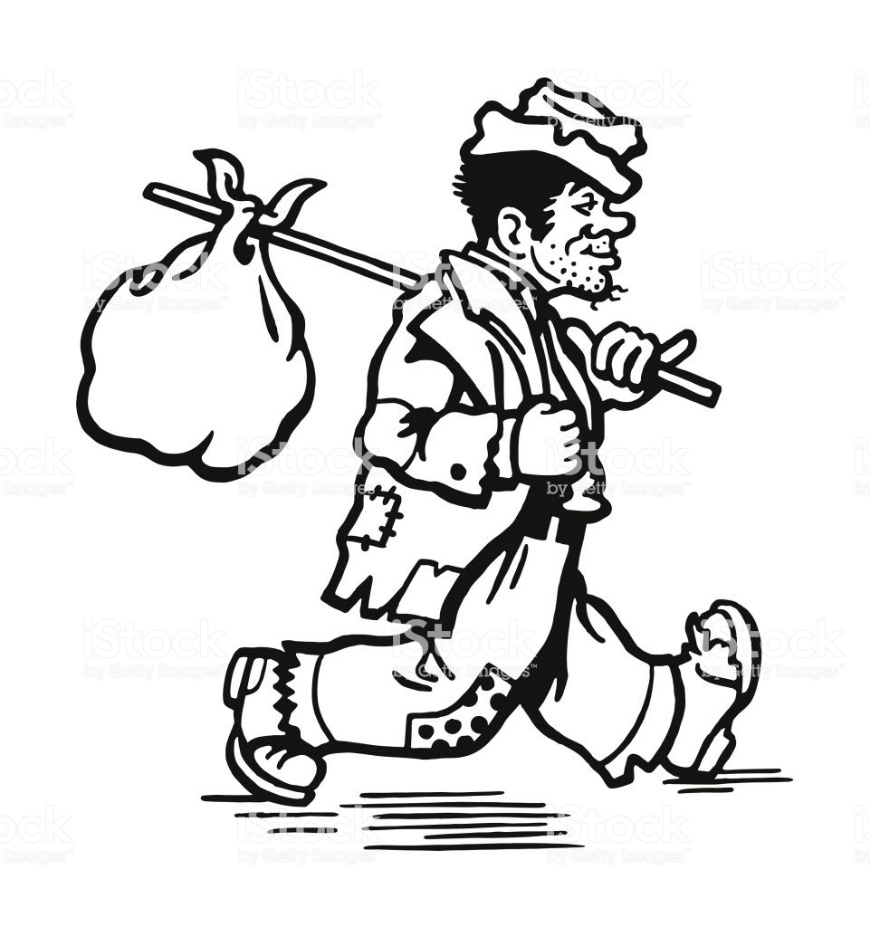 Landstreicher:Wenn ich viel Geld hätte, …… würde ich ein aufregendes Leben führen. Zunächst würde ich mal diese alten Lumpen ausziehen. Ich würde nur noch elegante Anzüge, Lackschuhe und seidene Krawatten tragen.Ich hätte einen großen Wagen, mit Chauffeur natürlich, und ich brauchte nicht mehr zu Fuß zu gehen.Ich hätte ein großes Haus und die Besucher würden sich an meiner Tür nur so drängen. Natürlich wäre in jedem Zimmer mindestens ein Telefon Dauernd würden irgendwelche Leute mich anrufen.Schlafen würde ich in einem weichen Bett mit seidenen Steppdecken.Jeden Tag würde es ein großes Festessen geben: Kaviar, Hummer, Lachs, Wildpastete. Die Zeit der Mahlzeiten aus Brot und Käse wären für mich vorbei.Und Wein würde ich jeden Tag trinken, soviel ich wollte.Stellen Sie sich vor, Sie wären ein Hund, eine Katze, ein Vogel, ein Wald, ein Mathe-/Physik-/Deutsch-/Englisch-/Chemielehrer, der Dekan einer technischen Fakultät, ein Filmstar, ein Baby, ein Auto, ein Kernreaktor, ein Windkraftwerk, ein berühmter Fußbal-/Eishockeyspieler, ein Fahrrad, eine Flasche Bier usw.    Welche Wunschträume hätten Sie?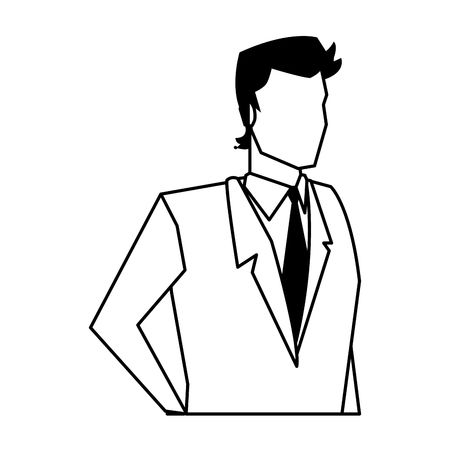 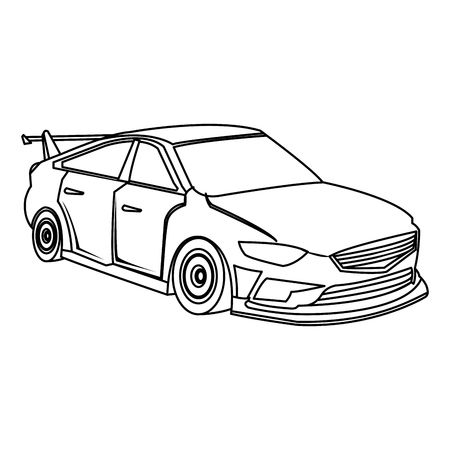 Generaldirektor:Wenn ich viel Zeit hätte, …… würde ich ein geruhsames Leben führen. Zunächst zöge ich meine Lackschuhe aus, den eleganten Anzug und die Seidenkrawatte. Ich trüge nur noch alte abgetragene, aber bequeme Kleidung.Ich würde meinen Chauffeur mitsamt dem Wagen zum Teufel schicken und ginge nur noch zu Fuß. Das ist ja viel gesünder.Ich zöge aus meiner Villa aus, um Ruhe vor den vielen Besuchern zu haben. Und vor allen Dingen hätte ich endlich Ruhe vor den Telefonen, die dauernd klingeln. Ich ginge den ganzen Tag spazieren.Und wenn ich müde wäre, würde ich mich einfach auf eine Wiese legen und schlafen.Endlich würden diese dauernden Bankette und die langweiligen Diners aufhören. Statt Kaviar, Hummer, Lachs und Wildpasteten äße ich schlicht und einfach ein Stück Brot mit Käse.Vor allem brauchte ich keinen Wein mehr  trinken, den meine Leber so schlecht verträgt.ÜbungenA/  Ergänzen Sieer ginge ____________________, _________________________-řekli bychom, ich würde streiten  ____________________, ___________________ byli by, sie müsste ____________,ihr hättet ____________________, Sie sollten ________________/_________________ er würde ______________________, potřeboval bys ____________/______________/_______sie käme _______________, es gäbe_________________, mohli by ___________________     B/   Bilden Sie Sätze nach dem BeispielBeispiel:  Es ist besser, Sie fahren alleinEs wäre besser, wenn Sie allein fahren würden/führen.  – Bylo by lepší, kdybyste jel sám.Es wäre besser gewesen, wenn Sie allein gefahren wären. – Bylo by bývalo lépe, kdybyste byl jel sám.Es ist schön, sie besucht uns einmalEs ist besser, du rufst ihn vorher an.Es ist sinnvoll, wir lassen das so.Es ist gut, er überprüft das Gerät.Es ist mir lieber, wir erledigen alles schnell.Es ist interessant, ihr wisst mehr darüber.Es ist richtiger, sie zögern nicht so lange.Es ist sehr unhöflich, wir laden sie nicht ein. Ich bin froh, er raucht nicht mehr.Ich habe Angst, die Kinder bleiben so lange allein.C/ Bilden Sie Wunschsätze, die das Gegenteil ausdrückenBeispiel:  Er gibt so viel Geld aus.Wenn er doch/nur/bloß nicht so viel Geld ausgeben würde/ausgäbe! – Kéž by tolik neutrácel.Wenn er doch/nur/bloß nicht so viel Geld ausgegeben hätte! – Kéž by byl (býval) tolik neutrácel1Er ist krank.Ihnen passiert etwas.Sie kommt nicht.Wir haben nicht genug Geld.Ich habe für das Lernen wenig Zeit.Er hat bei der Prüfung kein Glück.Der Chef ist so launisch.Ich weiß es nicht.Du bestehst das Staatsexamen nicht.Es regnet schon wieder.D/  Übersetzen Sie ins DeutscheMusel bych se zeptat.Mohl bys o to poprosit?Museli byste si to poslechnout.Neměl by ses na to podívat?Chtěl bych se toho semináře zúčastnit.Chtěla jsem jít na tu přednášku.Měl by ses stydět.Mohl byste mi prosím říci a ukázat, jak ten přístroj funguje?Směli bychom tady parkovat?Měla by sis to dobře rozmyslet.Muselo by se to zkusit ještě jednou.E/  Ergänzen SieAm liebsten ………… zu Hause ………………….    Nejraději bych zůstal doma.Am liebsten ………… zu  Hause ………………….   Nejraději bych byl zůstal doma.Was …………..  Sie dann …………………?              Co byste pak dělal?Was …………..  Sie dann ………………….?             Co byste pak byl dělal?Sie redet zu viel. An ihrer Stelle ……………. ich       Mluví příliš hodně. Na jejím místělieber ……………..                                                       bych raději mlčela.Sie redete zu viel. An ihrer Stelle ……………ich        Mluvila příliš hodně. Na jejím místělieber  …………………                                                bych byl raději mlčel.Das ………….. ich von ihm nicht ………………..      To bych si o něm nebyl pomyslel.    Ich weiß nicht, was ich …………………………….   Nevím, co bych byl dělal na jeho místě.Am liebsten …………. sie gleich …………………    Nejraději by hned odcestovala.Am liebsten …………. er gleich …………………...   Nejraději by byl hned odcestoval.Übersetzen Sie ins TschechischeLobe jeden Tag, er könnte der letzte sein.  (Seneca)Gast zu Ober: „Ich wünsche, ich würde auch so hohes Alter erreichen wie Ihr Schnitzel.“